ЕГЭ и ОГЭ 2018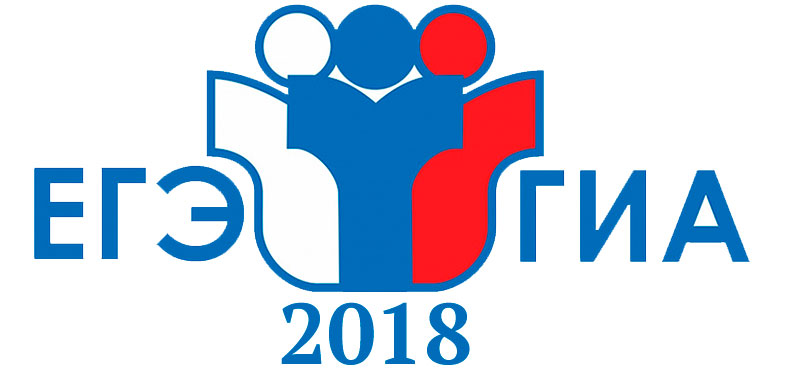 ОСНОВНЫЕ СВЕДЕНИЯ О ЕГЭЕдиный государственный экзамен (ЕГЭ) — это форма государственной итоговой аттестации по образовательным программам среднего общего образования (ГИА). 

При проведении ЕГЭ используются контрольные измерительные материалы (КИМ), представляющие собой комплексы заданий стандартизированной формы, а также специальные бланки для оформления ответов на задания. 

ЕГЭ проводится письменно на русском языке (за исключением раздела «Говорения» в ЕГЭ по иностранным языкам). 

Для проведения ЕГЭ на территории Российской Федерации и за ее пределами предусматривается единое расписание экзаменов. 

На территории Российской Федерации ЕГЭ организуется и проводится Федеральной службой по надзору в сфере образования и науки (Рособрнадзором) совместно с органами исполнительной власти субъектов Российской Федерации, осуществляющих государственное управление в сфере образования (ОИВ). 

За пределами территории Российской Федерации ЕГЭ проводится Рособрнадзором совместно с учредителями российских образовательных организаций, расположенных за пределами территории Российской Федерации, имеющих государственную аккредитацию и реализующих основные образовательные программы среднего общего образования, и загранучреждениями Министерства иностранных дел Российской Федерации, имеющими в своей структуре специализированные структурные образовательные подразделения. 

УЧАСТНИКИ ЕГЭ 

К ЕГЭ как форме ГИА допускаются обучающиеся, не имеющие академической задолженности, в том числе за итоговое сочинение (изложение), и в полном объеме выполнившие учебный план или индивидуальный учебный план (имеющие годовые отметки по всем учебным предметам учебного плана за каждый год обучения по образовательной программе среднего общего образования не ниже удовлетворительных). 

Вправе добровольно сдавать ГИА в форме ЕГЭ: обучающиеся с ограниченными возможностями здоровья, обучающиеся дети-инвалиды и инвалиды по образовательным программам среднего общего образования;обучающиеся по образовательным программам среднего общего образования в специальных учебно-воспитательных учреждениях закрытого типа, а также в учреждениях, исполняющих наказание в виде лишения свободы; обучающиеся, получающие среднее общее образование в рамках освоения образовательных программ среднего профессионального образования, в том числе образовательных программ среднего профессионального образования, интегрированных с образовательными программами основного общего и среднего общего образования;обучающиеся по образовательным программам среднего общего образования в 2014 - 2016 годах в образовательных организациях, расположенных на территориях Республики Крым и города федерального значения Севастополя.Имеют право участвовать в ЕГЭ: выпускники прошлых лет (лица, освоившие образовательные программы среднего общего образования в предыдущие годы и имеющие документ об образовании, подтверждающий получение среднего общего образования (или образовательные программы среднего (полного) общего образования - для лиц, получивших документ об образовании, подтверждающий получение среднего (полного) общего образования, до 1 сентября 2013 года); обучающиеся по образовательным программам среднего профессионального образования; обучающиеся, получающие среднее общее образование в иностранных образовательных организациях, в том числе при наличии у них действующих результатов ЕГЭ прошлых лет. Обучающиеся, освоившие образовательную программу среднего общего образования в форме самообразования или семейного образования, либо обучавшиеся по не имеющей государственной аккредитации образовательной программе среднего общего образования, вправе пройти экстерном ГИА в организации, осуществляющей образовательную деятельность по имеющей государственную аккредитацию образовательной программе среднего общего образования. Указанные обучающиеся допускаются к ГИА при условии получения ими отметок не ниже удовлетворительных на промежуточной аттестации, в том числе за итоговое сочинение (изложение). 

ПРЕДМЕТЫ ЕГЭ 

ЕГЭ проводится по 14 общеобразовательным предметам: Русский языкМатематика (базовая и профильная) ФизикаХимияИсторияОбществознаниеИнформатика и информационно-коммуникационные технологии (ИКТ) БиологияГеографияИностранные языки (английский, немецкий, французский и испанский языки) Литература Для получения аттестата выпускники текущего года сдают обязательные предметы — русский язык и математику. Другие учебные предметы ЕГЭ выпускники сдают на добровольной основе по своему выбору для поступления в образовательные организации высшего образования. 

Для иных категорий участников выбор предметов должен зависеть от планируемой специальности (направления подготовки) для продолжения образования в образовательных организациях высшего образования. Перечень вступительных испытаний в вузах по каждой специальности (направлению подготовки) определен соответствующим приказом Минобрнауки России. 

СРОКИ ПРОВЕДЕНИЯ ЕГЭ

Для проведения ЕГЭ на территории Российской Федерации и за ее пределами предусматривается единое расписание экзаменов. По каждому учебному предмету устанавливается продолжительность проведения экзаменов. 
 Приказ Минобрнауки России от 9 января 2017 г. № 4 «Об утверждении единого расписания и продолжительности проведения государственного выпускного экзамена по образовательным программам основного общего и среднего общего образования по каждому учебному предмету, перечня средств обучения и воспитания, используемых при его проведении в 2017 году»Приказ Минобрнауки России от 9 января 2017 г. № 5 «Об утверждении единого расписания и продолжительности проведения единого государственного экзамена по каждому учебному предмету, перечня средств обучения и воспитания, используемых при его проведении в 2017 году»ЗАДАНИЯ ЕГЭ 

Экзаменационные задания ЕГЭ — контрольные измерительные материалы (КИМ) представляют собой комплексы заданий стандартизированной формы, выполнение которых позволяет установить уровень освоения федерального государственного образовательного стандарта. 

КИМ разрабатываются Федеральным институтом педагогических измерений (ФИПИ). 

С документами, регламентирующими структуру и содержание КИМ (кодификаторами, спецификациями), а также с демонстрационными вариантами ЕГЭ по каждому предмету, можно ознакомиться в разделе «Демонстрационные варианты ЕГЭ». 

КИМ включают в себя задания с кратким и развернутым ответами. 

При проведении ЕГЭ по иностранным языкам в состав экзамена включен раздел «Говорение», устные ответы на задания которого записываются на аудионосители. Выбор участником ЕГЭ данного раздела является добровольным. 

ВНИМАНИЕ! 

Информация, содержащаяся в контрольных измерительных материалах, используемых при проведении государственной итоговой аттестации, относится к информации ограниченного доступа. Лица, привлекаемые к проведению ЕГЭ, а в период проведения ЕГЭ также лица, сдававшие ЕГЭ, несут в соответствии с законодательством Российской Федерации ответственность за разглашение содержащихся в КИМ сведений. 

Факт опубликования КИМ в Интернет свидетельствует о наличии признаков следующих правонарушений: Разглашение информации ограниченного доступа, к которой относятся КИМ (статья 13.14 Кодекса Российской Федерации об административных правонарушениях, часть 11 статьи 59 федерального закона Российской Федерации от 29.12.2012 №273-ФЗ «Об образовании в Российской Федерации»); Нарушение установленного законодательством Российской Федерации в области образования порядка проведения государственной итоговой аттестации (статья 19.30 Кодекса Российской Федерации об административных правонарушениях). РЕЗУЛЬТАТЫ ЕГЭ 

При проведении ГИА в форме ЕГЭ (за исключением ЕГЭ по математике базового уровня) используется стобалльная система оценки. 

По каждому предмету ЕГЭ установлено минимальное количество баллов, преодоление которого подтверждает освоение образовательной программы среднего общего образования. 

По завершении проверки экзаменационных работ председатель ГЭК рассматривает результаты ЕГЭ по каждому учебному предмету и принимает решение об их утверждении, изменении и (или) аннулировании.
Утверждение результатов ЕГЭ осуществляется в течение 1 рабочего дня с момента получения результатов проверки экзаменационных работ. 
После утверждения результаты ЕГЭ в течение 1 рабочего дня передаются в образовательные организации, а также органы местного самоуправления, осуществляющие управление в сфере образования, учредителям и загранучреждениям для ознакомления обучающихся, выпускников прошлых лет с утвержденными председателем ГЭК результатами ЕГЭ. 

Ознакомление обучающихся, выпускников прошлых лет с утвержденными председателем ГЭК результатами ЕГЭ по учебному предмету осуществляется в течение одного рабочего дня со дня их передачи в организации, осуществляющие образовательную деятельность, а также органы местного самоуправления, осуществляющие управление в сфере образования, учредителям и загранучреждениям. Указанный день считается официальным днем объявления результатов ЕГЭ. 

Апелляция о несогласии с выставленными баллами подается в течение двух рабочих дней после официального дня объявления результатов ГИА по соответствующему учебному предмету. 

Обучающиеся подают апелляцию в письменной форме в организацию, осуществляющую образовательную деятельность, которой они были допущены в установленном порядке к ГИА. 

Выпускники прошлых лет и другие категории участников ЕГЭ подают апелляцию в письменной форме в места, в которых они были зарегистрированы на сдачу ЕГЭ, а также в иные места, определенные регионом. 

Результаты ЕГЭ каждого участника заносятся в федеральную информационную систему, бумажных свидетельств о результатах ЕГЭ не предусмотрено. 

Срок действия результатов - 4 года, следующих за годом получения таких результатов. 

НЕУДОВЛЕТВОРИТЕЛЬНЫЙ РЕЗУЛЬТАТ 

Если участник ЕГЭ (выпускник текущего года) получит результат ниже установленного минимального количества баллов по одному из обязательных учебных предметов, он имеет право на повторную сдачу в дополнительные сроки, предусмотренные единым расписанием. 

В случае если участник ЕГЭ (все категории) не получает минимального количества баллов ЕГЭ по выборным предметам, пересдача ЕГЭ для таких участников ЕГЭ предусмотрена только через год.ПРОВЕРИТЬ РЕЗУЛЬТАТЫ ЕГЭИнформационные плакаты ЕГЭИнформационные плакаты ГИАРасписание ЕГЭ и ГИАБланки ЕГЭСоответствие первичных и тестовых балловВсе о ЕГЭ можно посмотреть на официальном сайтеФайлыФедеральный закон «Об образовании в Российской Федерации» от 29 декабря 2012 года №273-ФЗ (по состоянию на 3 октября 2016 года)Постановление Правительства Российской Федерации от 31 августа 2013 г. № 755 «О федеральной информационной системе обеспечения проведения государственной итоговой аттестации обучающихся, освоивших основные образовательные программы основного общего и среднего общего образования, и приема граждан в образовательные организации для получения среднего профессионального и высшего образования и региональных информационных системах обеспечения проведения государственной итоговой аттестации обучающихся, освоивших основные образовательные программы основного общего и среднего общего образования»Приказ от 26 декабря 2013 г. N 1400 «Об утверждении порядка проведения государственной итоговой аттестации по образовательным программам среднего общего образования»Приказ Минобрнауки от 17 декабря 2013 г. № 1274 «Об утверждении Порядка разработки, использования и хранения контрольных измерительных материалов при проведении государственной итоговой аттестации по образовательным программам основного общего образования и порядка разработки, использования и хранения контрольных измерительных материалов при проведении государственной итоговой аттестации по образовательным программам среднего общего образования»(Зарегистрировано в Минюсте России 6 марта 2014 г. № 31534)Приказ Минобрнауки России от 9 января 2017 г. № 4 «Об утверждении единого расписания и продолжительности проведения государственного выпускного экзамена по образовательным программам основного общего и среднего общего образования по каждому учебному предмету, перечня средств обучения и воспитания, используемых при его проведении в 2017 году» Телефоны "Горячей линии" и "Телефон доверия" по вопросам проведения ЕГЭ-2017